    ,,Celebration of Ecological Events of European and International Interest,,   Proiect  ERASMUS+Deoarece Școala Gimnazială Hodac a avut șansa sa fie coordonator al unui proiect Erasmus+, iar eu ca si prof.inv.primar am avut privilegiul sa ma alătur colegelor de la ciclul gimnazial în organizarea și desfășurarea mobilității din România, am considerat ca fiind potrivita descrierea proiectului nostru pentru tema un exemplu interesant.Proiectul ,,Celebrarea Evenimentelor Ecologice de Interes European și Internațional (,,Celebration of Ecological Events of European and International Interest,,) este realizat cu sprijinul financiar al Comisiei Europene prin Agenția Națională pentru programe Comunitare în Domeniul Educației și Formării Profesionale. În cadrul proiectului, pe lângă școala noastră care este coordonator, participă câte o școală din Grecia (Polichnis), Polonia(Wasosz) și Turcia(Istanbul).Scopul proiectului – Reducerea fenomenului de abandon școlar al elevilor cu vârste cuprinse între 12-14 ani prin implicarea în activități desfășurate într-un mediu intercultural.Obiectivele Creșterea interesului, implicării și responsabilizării profesorilor și elevilor în domeniul protecției naturiiCreșterea nivelului competențelor digitale și îmbunătățirea abilităților lingvistice ale profesorilor și elevilorCreșterea abilităților de lucru în echipă într-un mediu intercultural.Grup țintă – elevi cu vârste între 12 și 14 ani, profesori.În cadrul proiectului sunt prevăzuteActivități de celebrare a următoarelor evenimente ecologice – EU Green Capital, EU Green Week (May), EU Natura 2000 Day (May,21), World Environment Day (June,5), International Marine Environment Day (September,25), The Day of Biodiversity (May, 22), Earh Day (April,22), EU Day of Parks (May, 24), World Day to Reduce Natural Disasters (Octomber,8), The Forest Month (15 Mar – 15 April),The World Day of the Carpathian Montains (September,26).Mobilități ale elevilor și profesorilor în – România, Turcia, Grecia, Polonia.Proiect virtual pe platforma eTwinning.	Proiectul ar fi trebuit să se desfășoare în perioada 1.09.2019-30.11.2020. Datorită situației în care ne găsim, acest termen a suferit modificări. Până în prezent s-au desfășurat doar mobilitățile din România (sfârșitul lunii noiembrie 2019) și Turcia (începutul lunii martie 2020).	Legat de mobilitatea din România vreau sa menționez câteva lucruri despre felul în care aceasta s-a desfășurat. Temele mobilității au fost – The Forest , International Marine Environment Day.  Prima noastră întâlnire cu elevii și profesorii din Turcia, Grecia și Polonia, s-a desfășurat în sala de conferințe a școlii. Aici, pentru a ne cunoaște mai bine, fiecare echipă și-a prezentat țara, localitatea și școala de proveniență prin prezentări PPT. La rândul nostru și noi am făcut prezentarea. După ce ne-am cunoscut ne-am impărțit în 4 grupe mixte, urmând ca fiecare grupă să participe la câte un workshop. Am avut 4 workshop-uri Desen/Arte – în cadrul acestui workshop au reprezentat pădurea în cele 4 anotimpuri ( lucrările s-au realizat din materiale din natură, hârtie,carton etc. și au fost asamblate în cutii de decor), au realizat ținute din materiale reciclabile pe care le-au și folosit în cadrul CarnavaluluiPanouri informative – aici fiecare echipă a lucrat la realizarea unui panou informativ legat de țara saDans – în cadrul acestui workshop elevi ai școlii noastre i-au învățat pe elevii străini pași de joc românescTIC – și-au exersat competețele digitale în laboratorul multimedia, căutând informații pe care mai apoi le-au utilizat în realizarea panourilor informative.Activitățile pe cele 4 workshop-uri s-au desfășurat aproape zilnic. În completare am profitat și le-am prezentat puncte turistice din zonă – Reghin – orașul viorilor – Fabrica de viori, Muzeul Etnografic de la Reghin, Salina Praid etc.Mobilitatea s-a finalizat  in 30 noiembrie. Împreuna cu elevii și profesorii străini am serbat 1 Decembrie. În cadrul spectacolului fiecare a fost recompensat cu o diplomă si suveniruri pentru participarea la activitățile din mobilitate.A fost o experiență de neuitat , atât pentru noi(cadre didactice/elevi), cât și pentru cei veniți din străinătate.Deasemenea, mobilitatea din Turcia a fost nemaipomenită.Copiii și cadrele didactice s-au întors cu amintiri frumoase și experiențe de neuitat.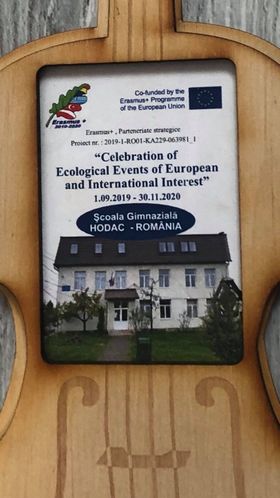 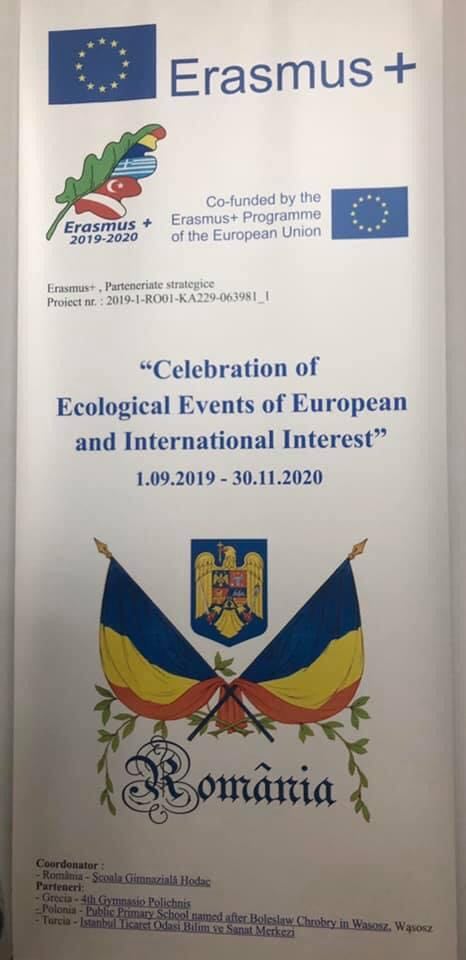 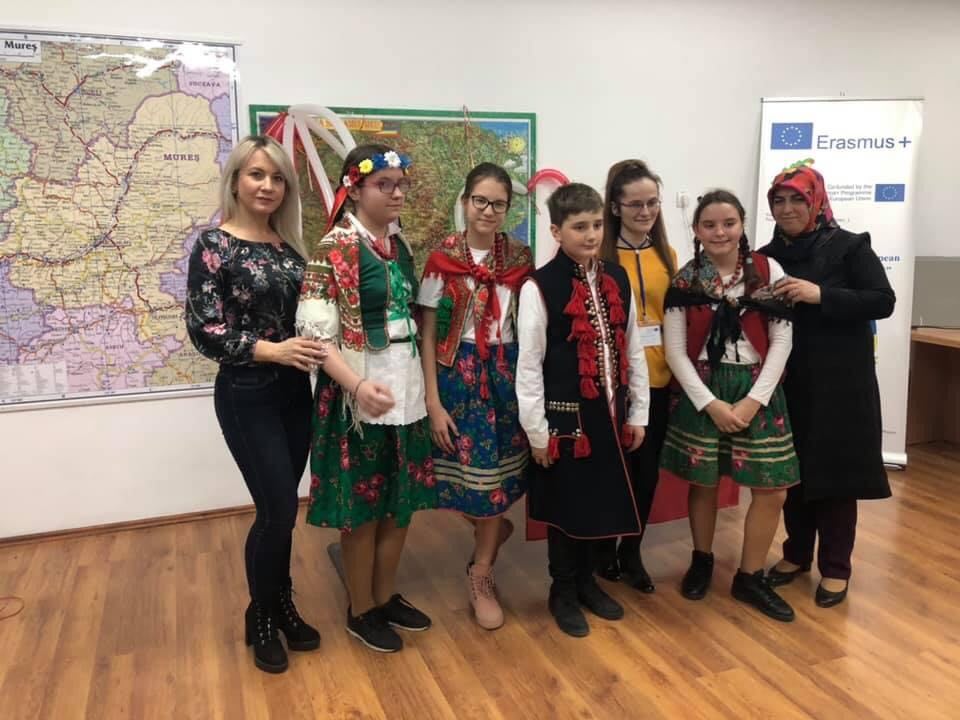 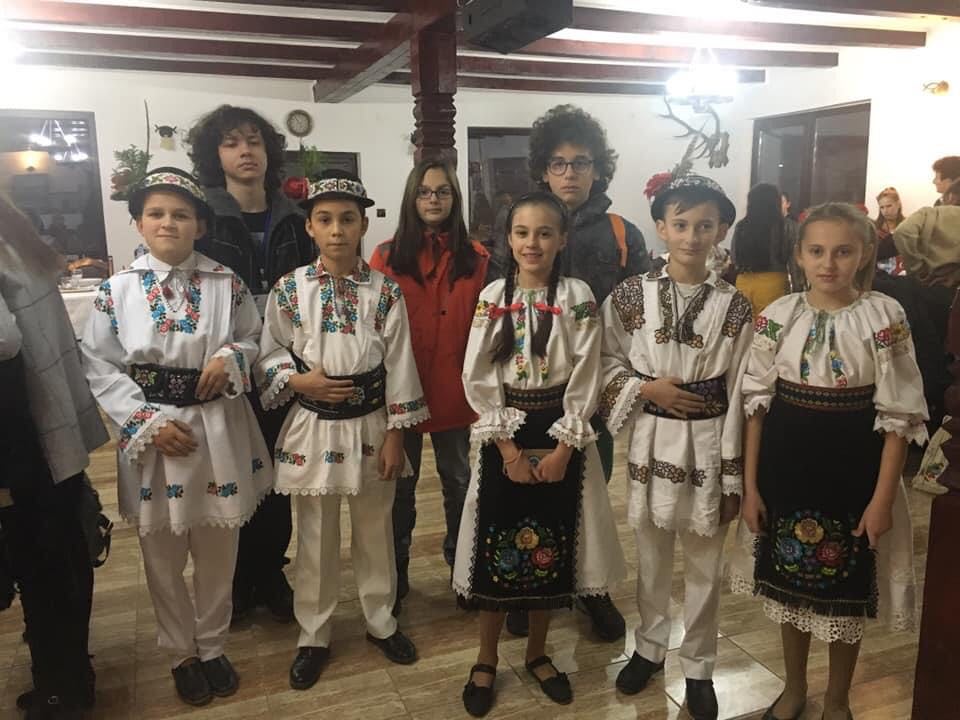 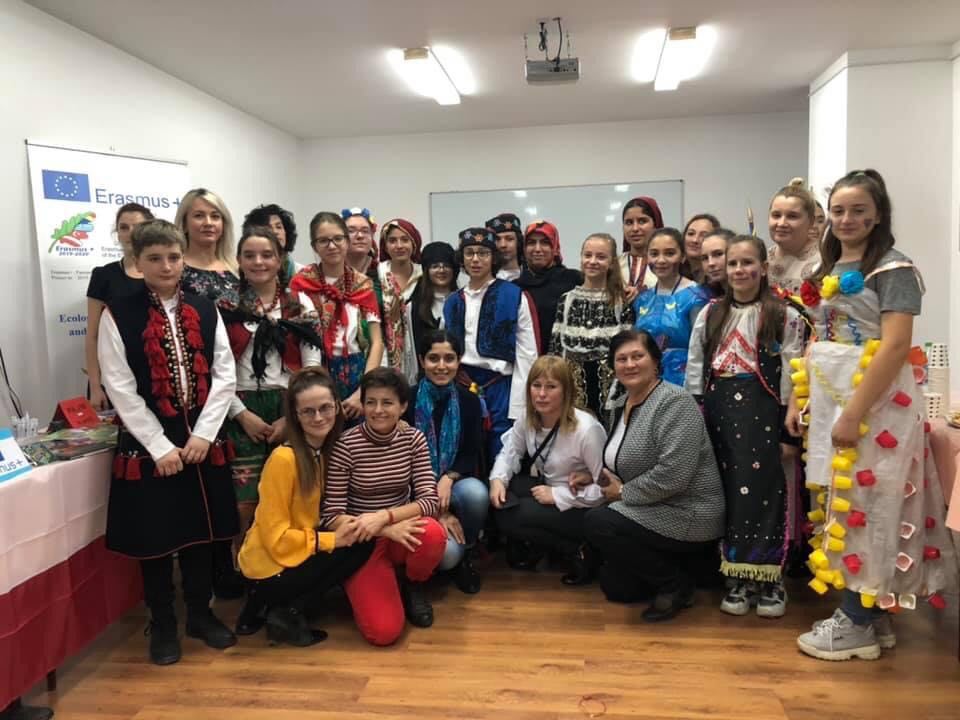 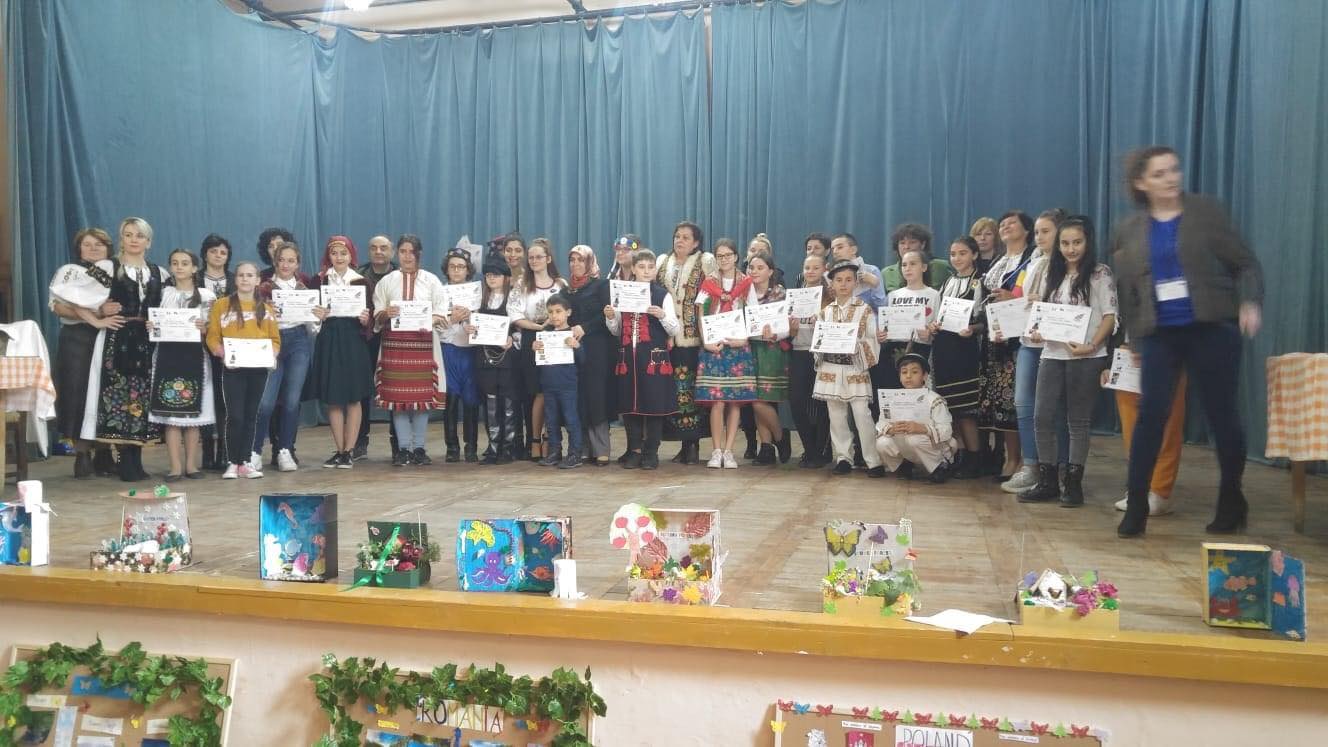 